【ＰＣ時短ワザ】置換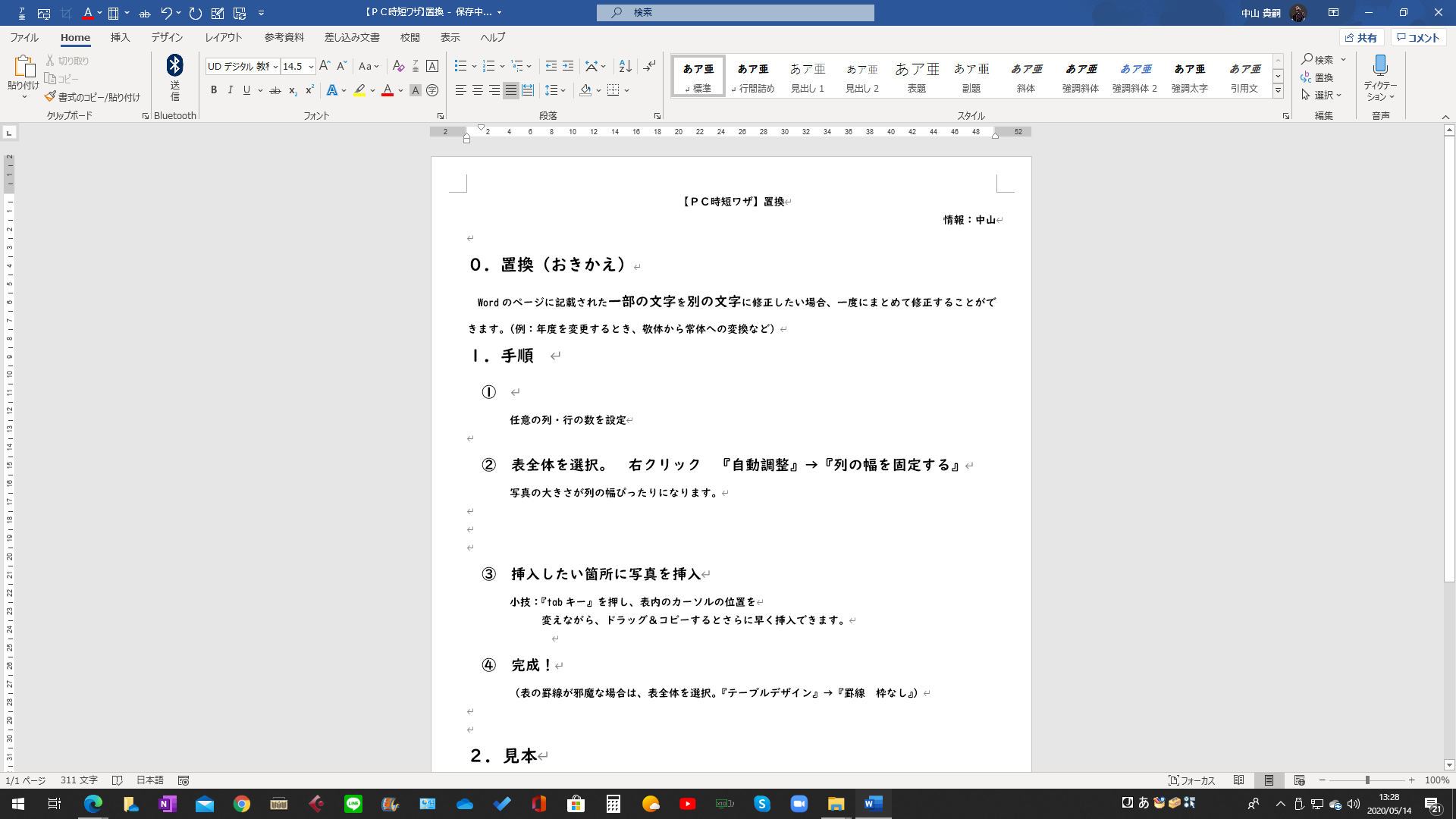 情報：中山０．置換（おきかえ）　Wordのページに記載された一部の文字を別の文字に修正したい場合、一度にまとめて修正することができます。（例：年度を変更するとき、敬体から常体への変換など）１．手順　①　『検索する文字列』に入力	置換したい文字を入力します。（半角や全角、スペースに注意！）　　　　　例…りんご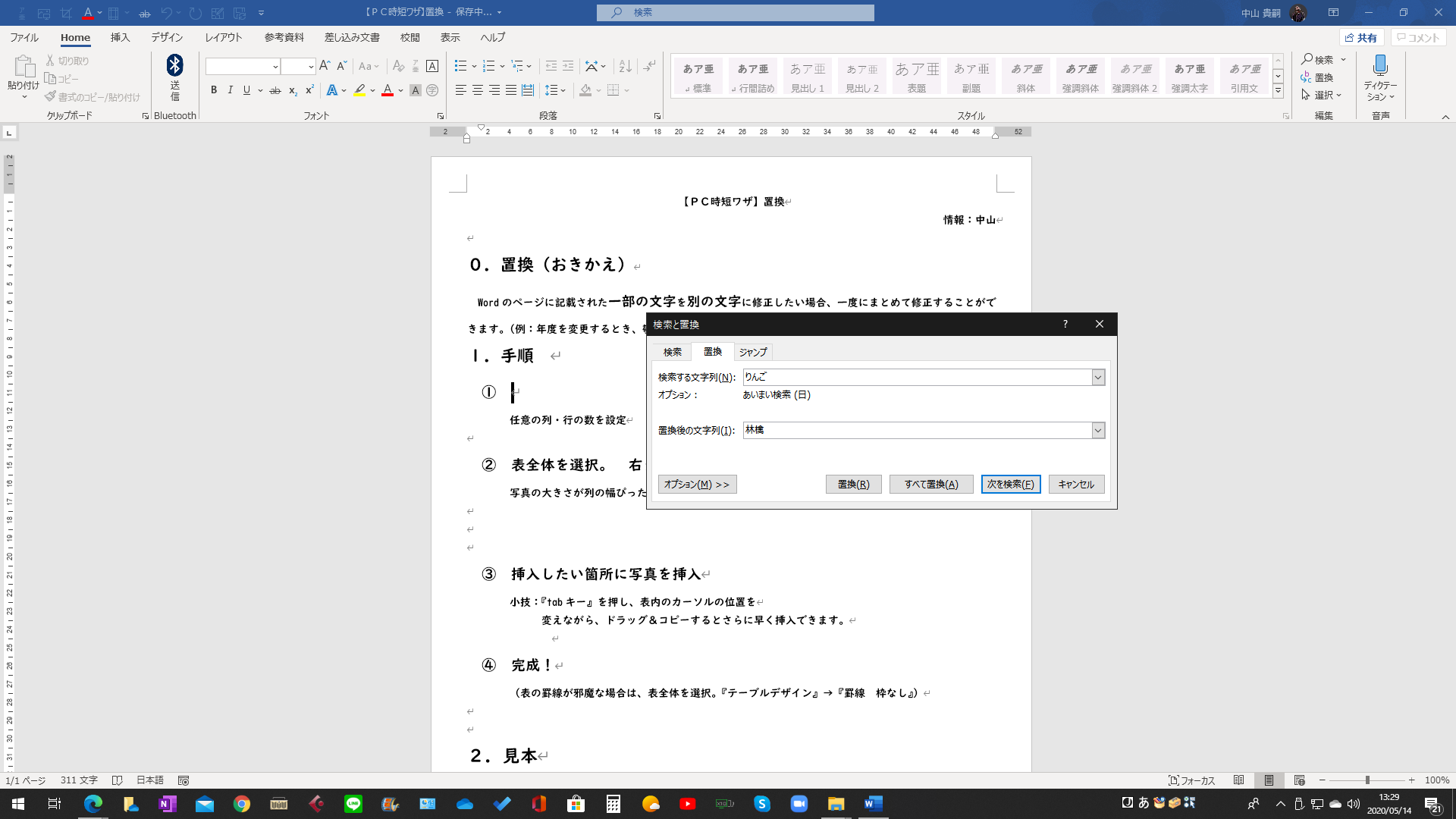 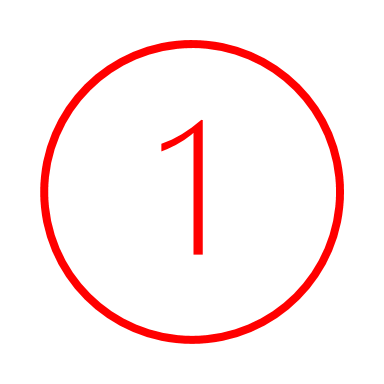 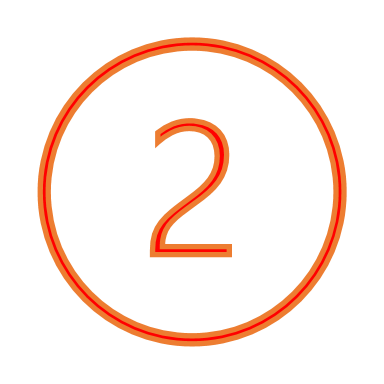 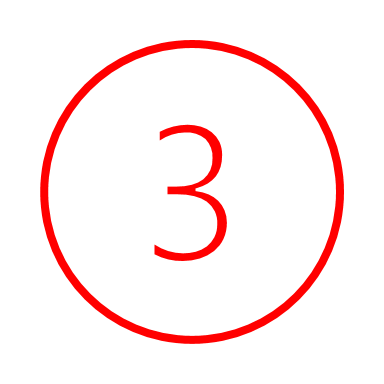 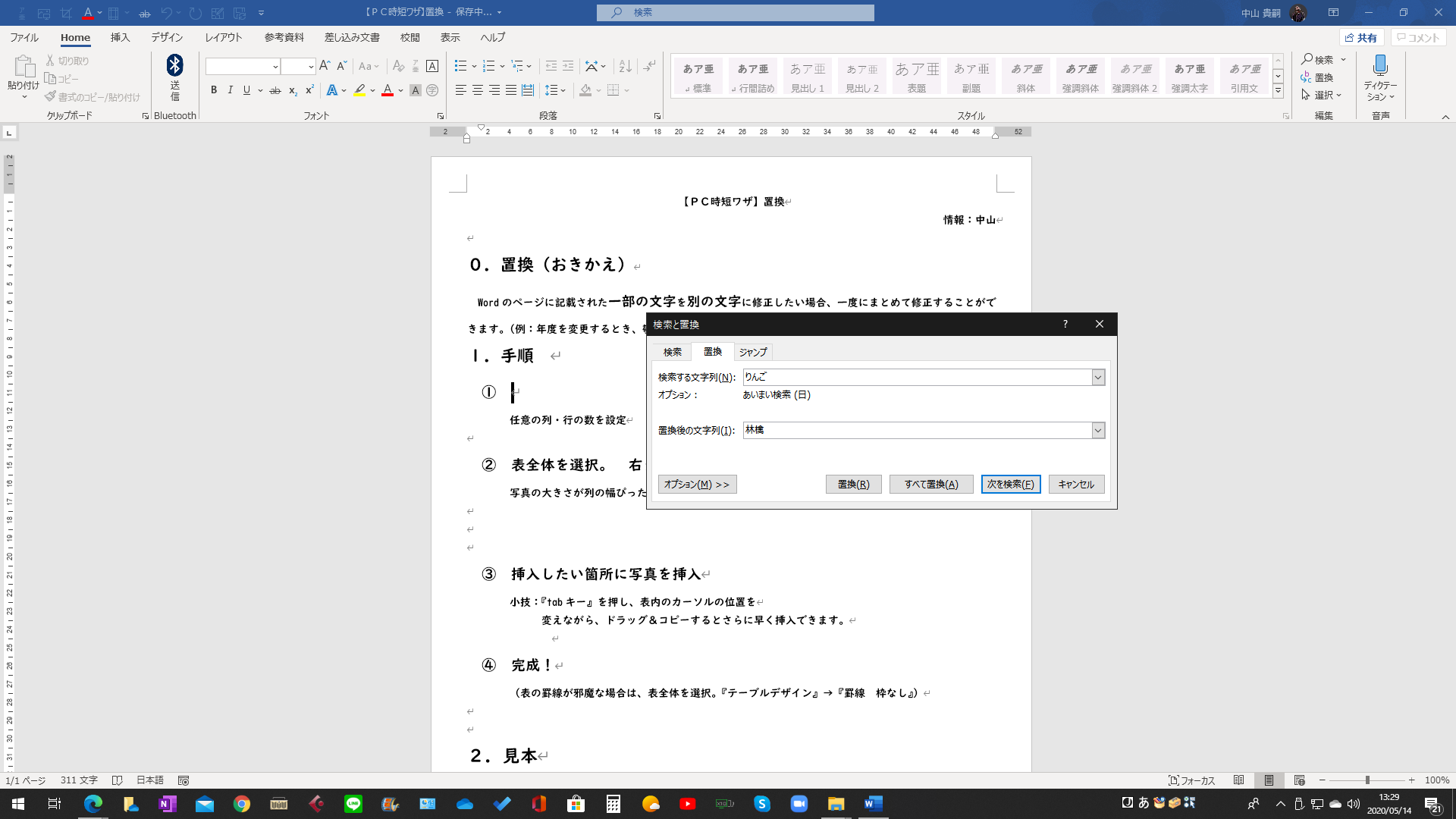 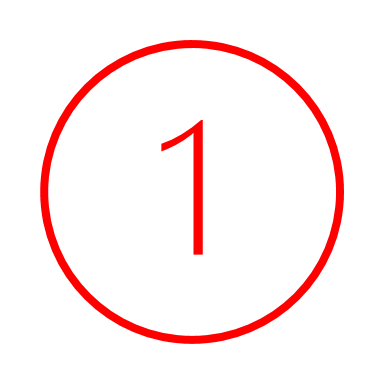 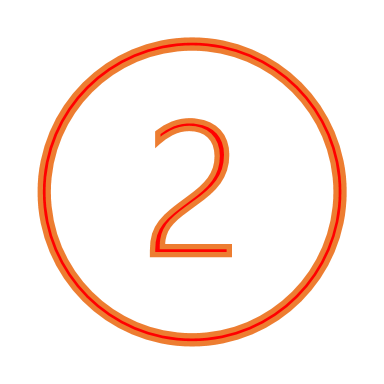 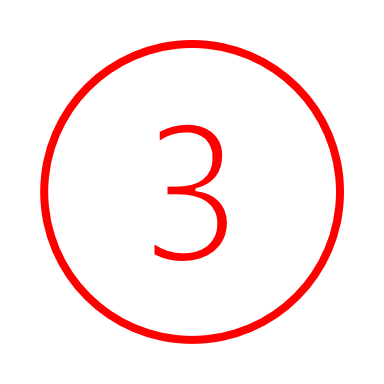 ②　『置換後の文字列』を入力　　　　おきかえたい文字を入力します。　　　　　例…林檎③　『置換』実行　　　　ひとつずつ確認して置換する場合は　　　『次を検索』をクリックして下さい。２．オプション機能　　①　特定の文字のフォントや色、蛍光ペンなどに置換　　　　　『置換後の文字列』を選択後、『書式』をクリック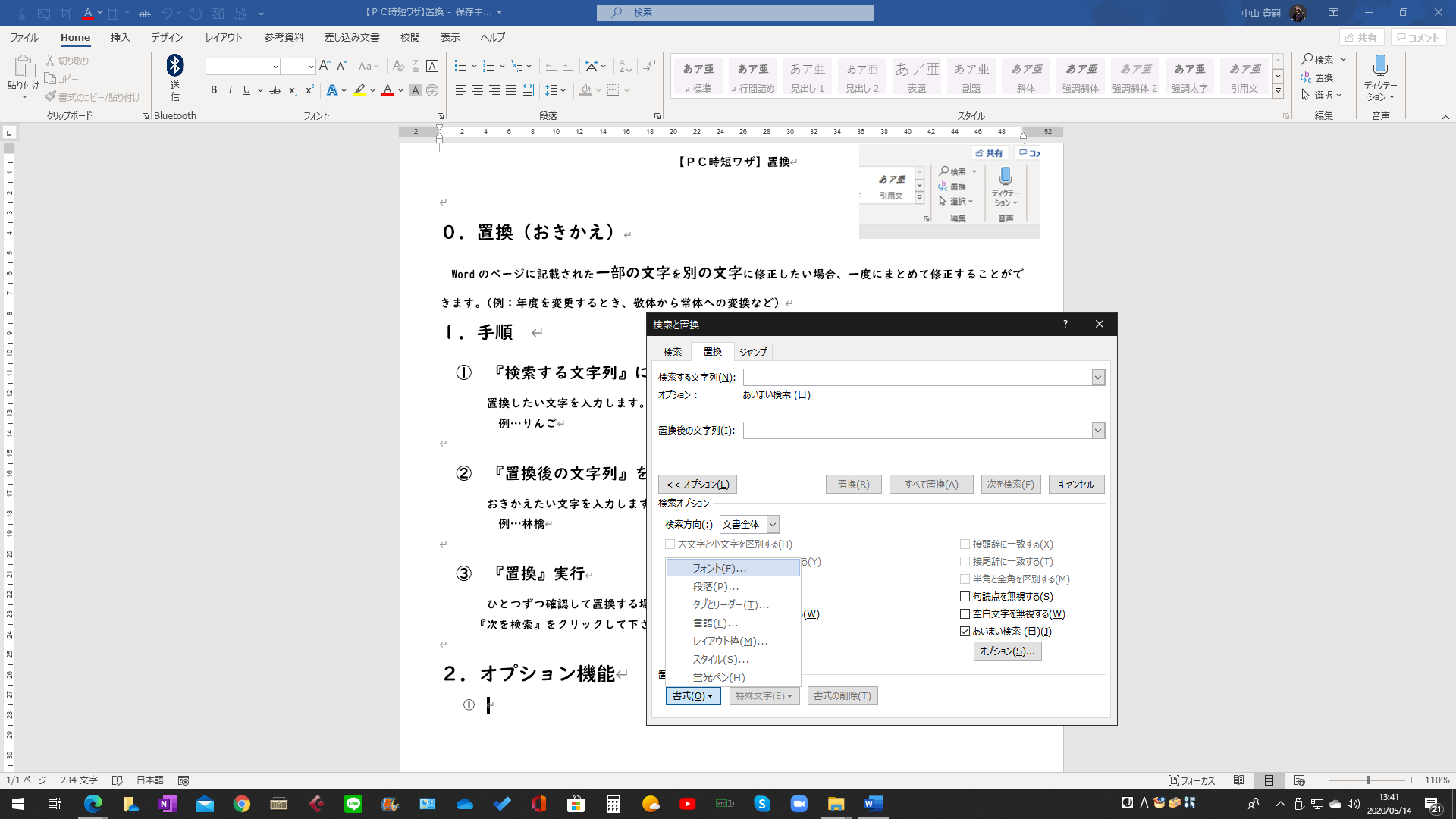 　　　　フォントや色を設定し、実行　　　　　例…林檎　→　林檎　とすべて赤色にできます。　　　　　設定を戻したい場合は、『書式の削除』をクリック　